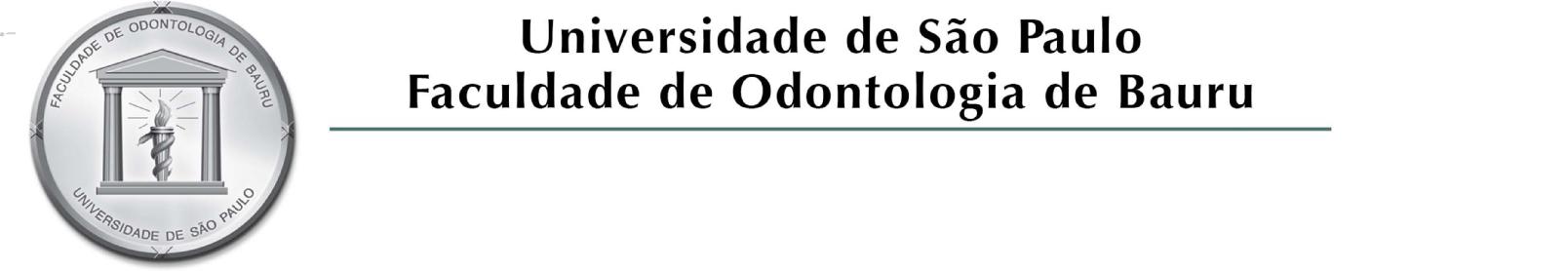 Departamento de Prótese e PeriodontiaANEXO IIITERMO DE COMPROMISSO DE PESQUISADOR-USUÁRIOO(s) pesquisador(es) abaixo identificado(s), responsável(eis) pelo Projeto de Pesquisa intitulado___________________________________________________________________________________________________________________________________________, que utilizará(ão) o equipamento de ensaios mecânicos (ElectroPuls E3000 Linear-Torsion Test Instrument - INSTRON), declara(m) ter conhecimento das Regras de Utilização e dos Procedimentos de Agendamento do equipamento conforme consta em http://www.fob.usp.br/paginas/122 e compromete(m)-se a:1 - Acompanhar o andamento dos experimentos, responsabilizando-se pelo bom uso do equipamento quando o mesmo for utilizado para análises posteriores;2 – Agendar previamente o tempo necessário para a realização dos experimentos, respeitando os horários de entrada e saída do técnico responsável pelo equipamento;3 - Usar equipamentos de proteção individual (EPI) e respeitar as normas de segurança existentes na Instituição;4 – Recolher, antes da realização dos experimentos em horário comercial (das 8 h às 18 h), a taxa de R$ 200,00 por dia para os estudos envolvendo metodologias de fadiga e R$ 50,00 por espécime para testes estáticos como aqueles envolvendo tração e compressão;5 – Responsabilizar-se pela aquisição de materiais de consumo necessários (material para embebimento do espécime, cimentos, colas, adesivos, fluidos, etc) e materiais de teste específicos (endentadores, dispositivos compatíveis com o equipamento, etc) para a realização dos experimentos, conforme orientações do pessoal técnico;4 - Agradecer à FOB-USP e à FAPESP (Proc. 2012/19078-7) em todos os trabalhos científicos que resultem, total ou parcialmente, dos experimentos realizados com o uso do EMU.PESQUISADOR: __________________________Assinatura: ________________________ORIENTADOR: ___________________________Assinatura: ________________________INSTITUIÇÃO DE ORIGEM: ______________________________________DATA: __/__/__10_____________________________________________________________________________________Al. Dr. Octávio Pinheiro Brisolla, 9-75 – Bauru-SP – CEP 17012-901 – C.P. 73e-mail: dep-prot@fob.usp.br - Fone (0xx14) 3235-8277 / 3235-8200 - Fax (0xx14) 3235-8390 http://www.fob.usp.br